Foundations 20 – Midterm ReviewChapter 1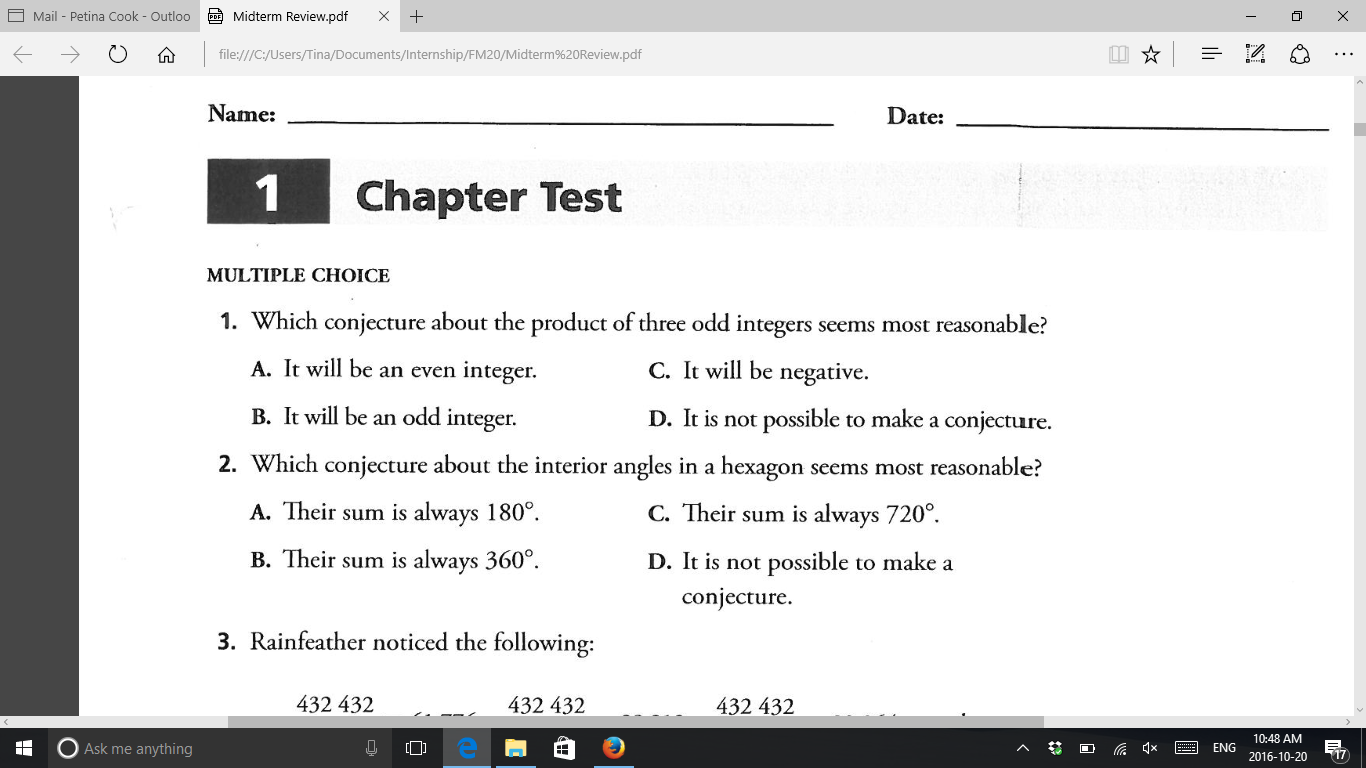 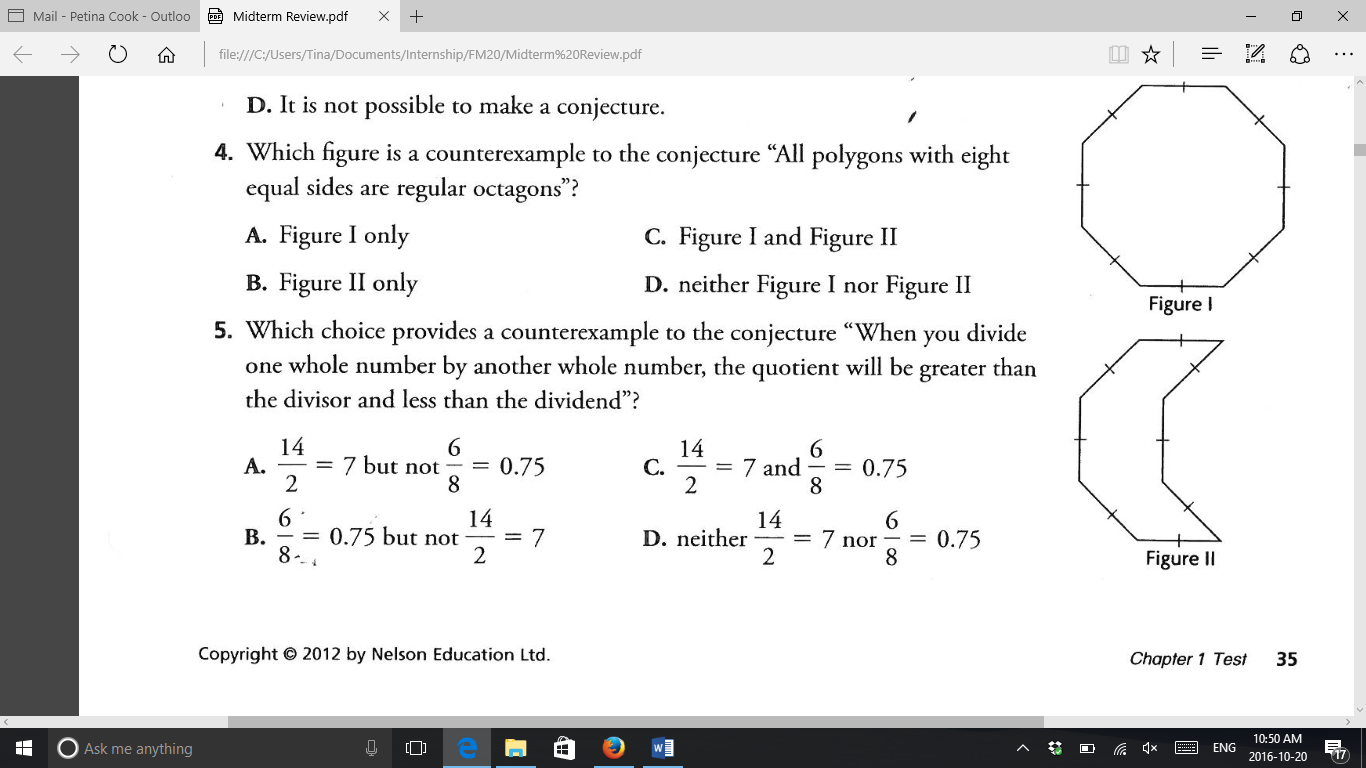 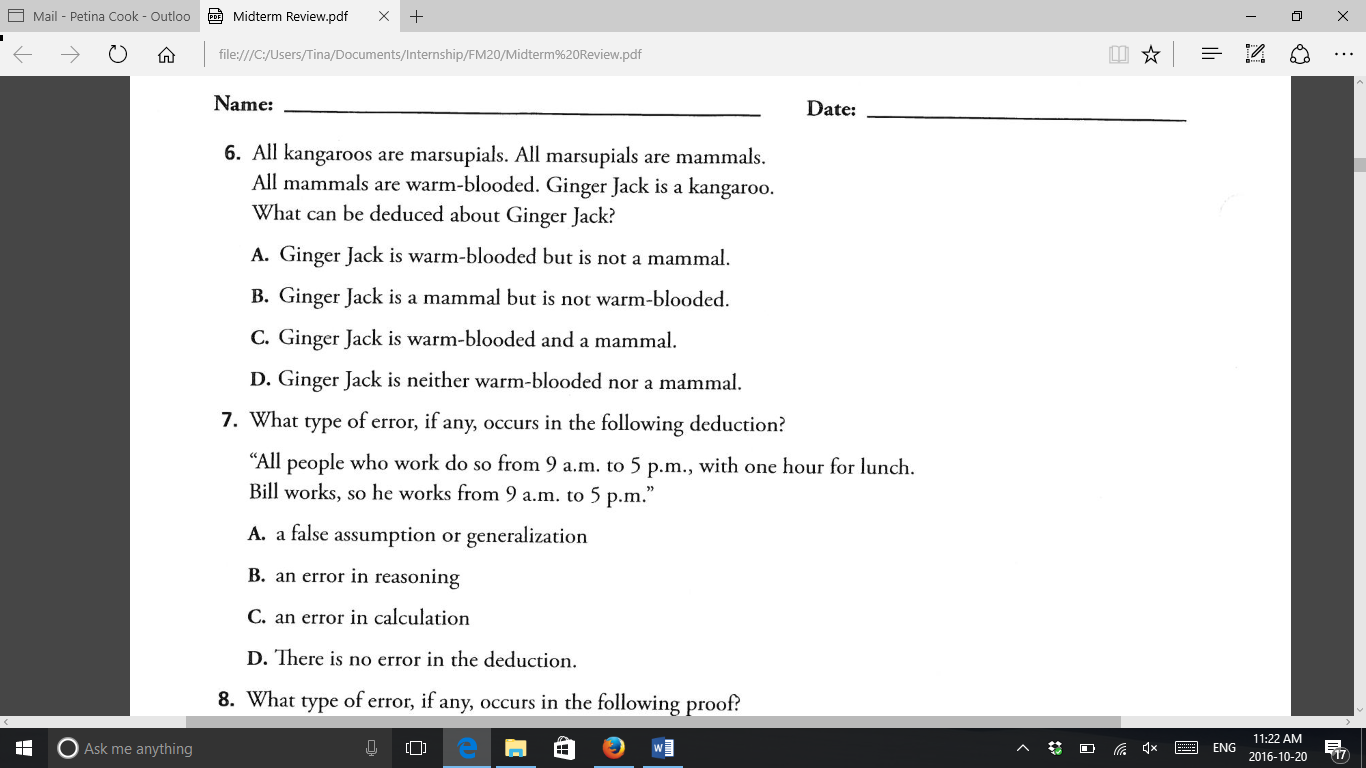 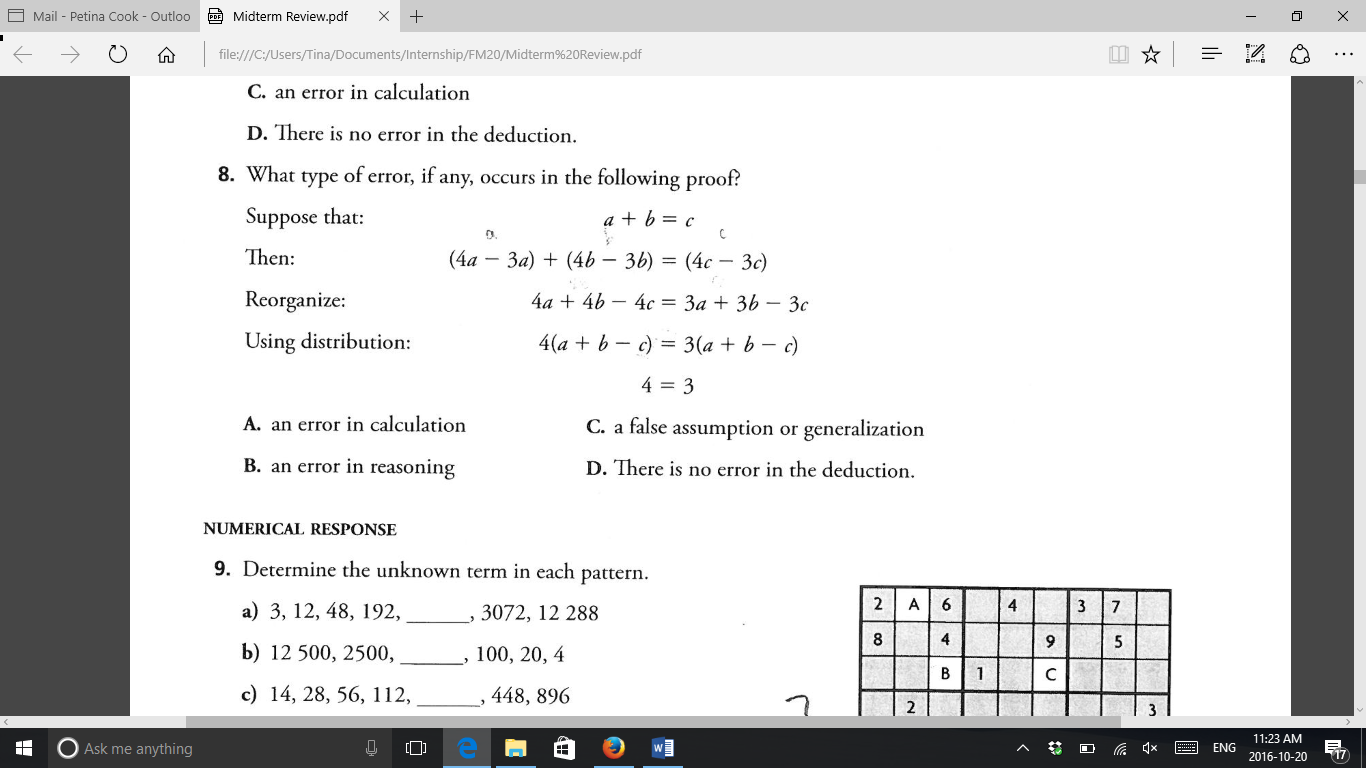 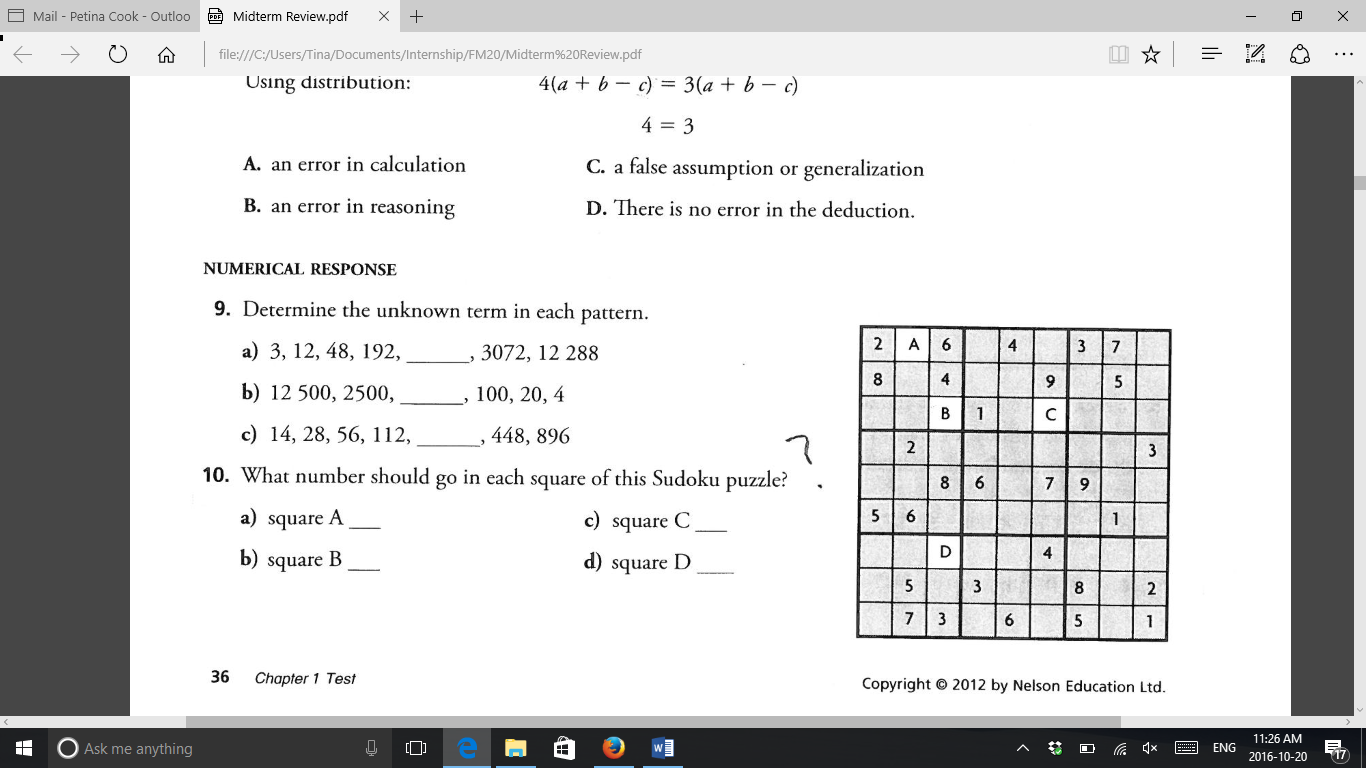 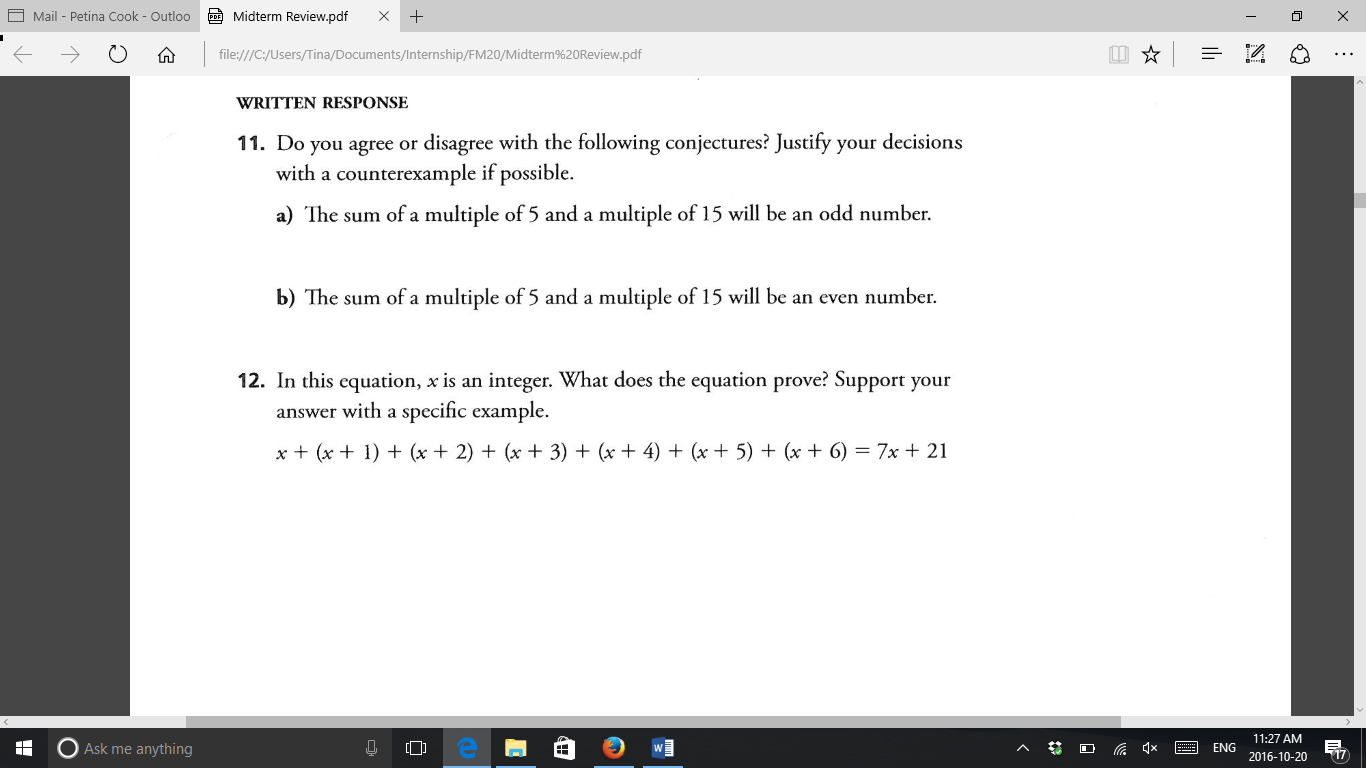 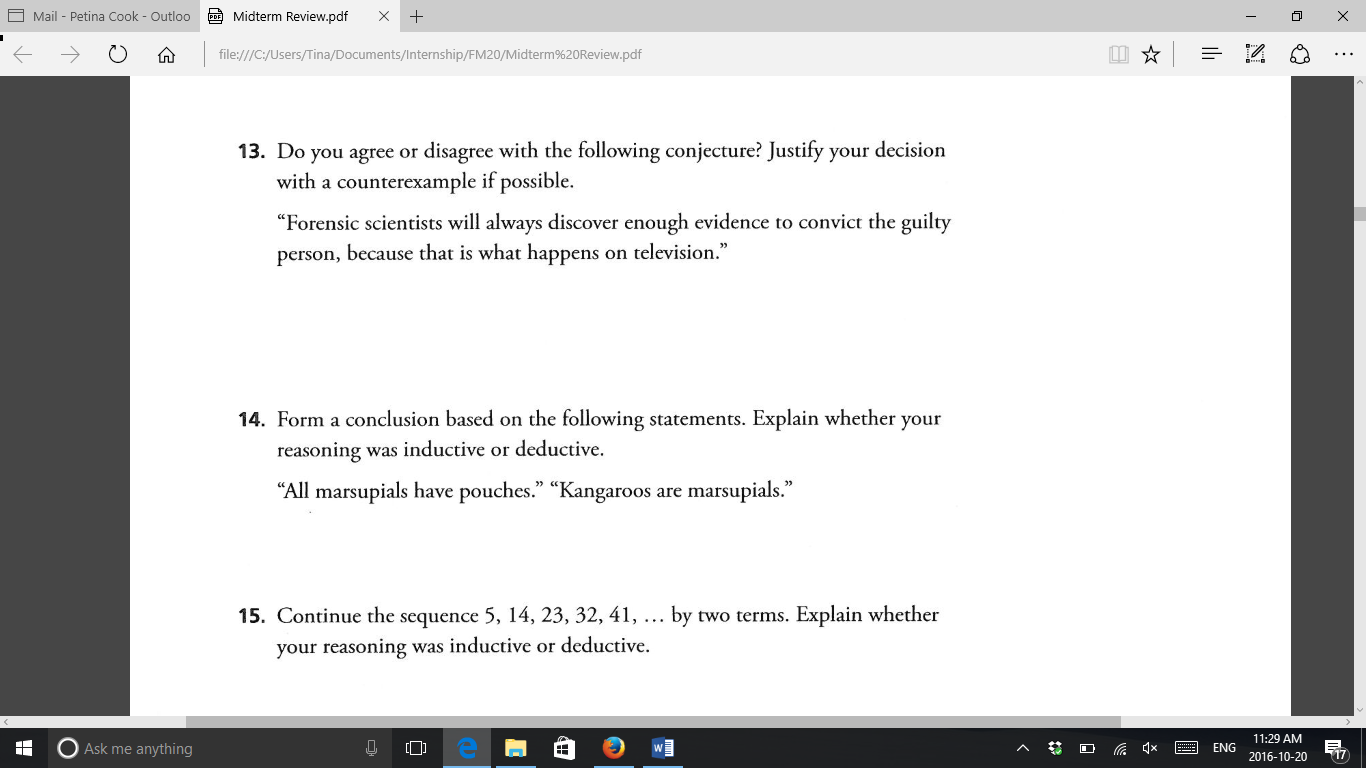 Chapter 2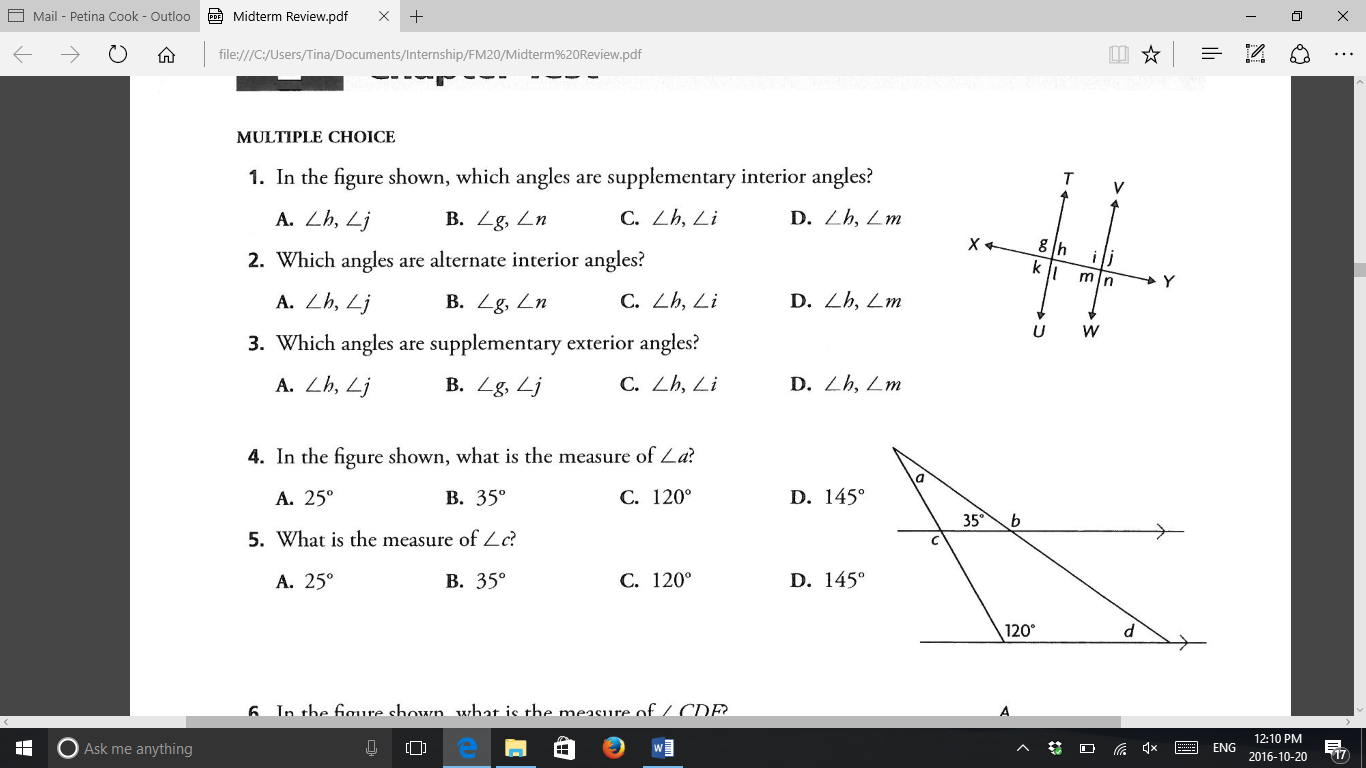 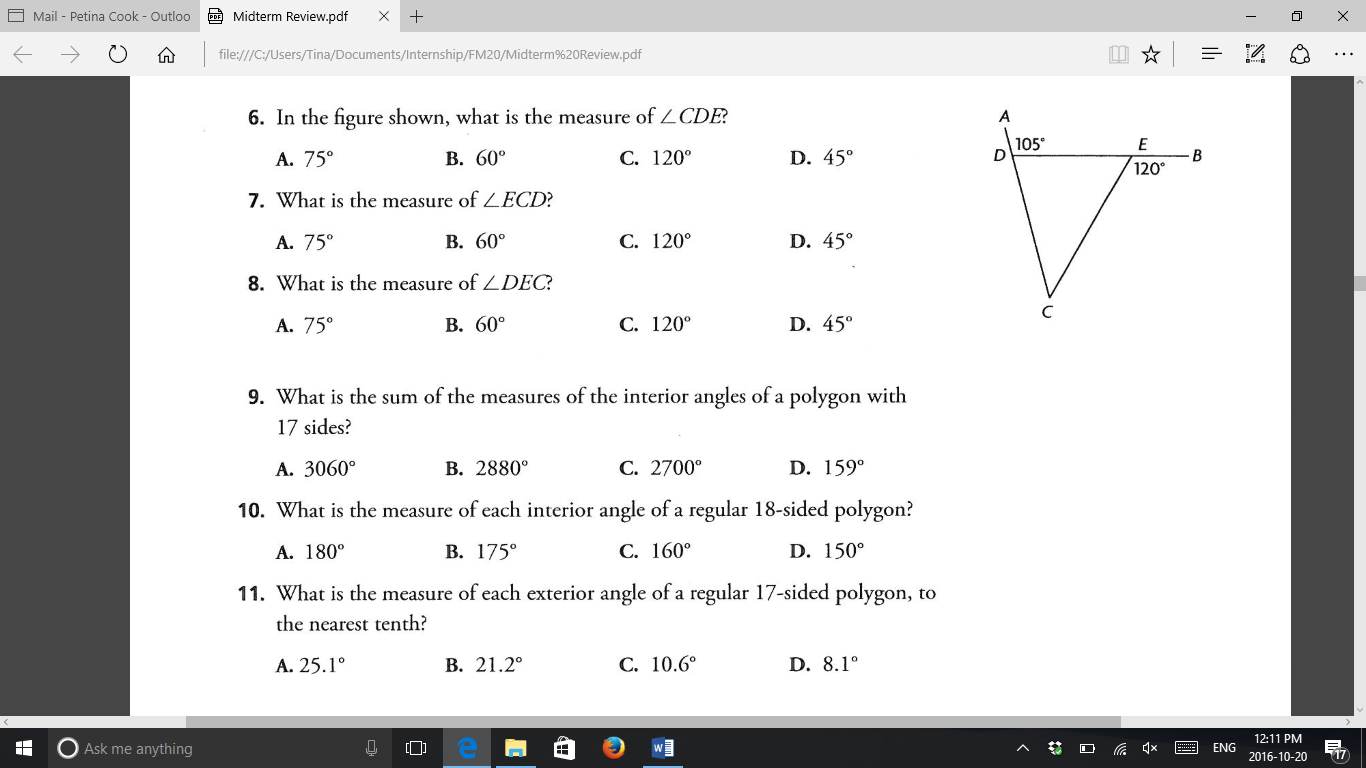 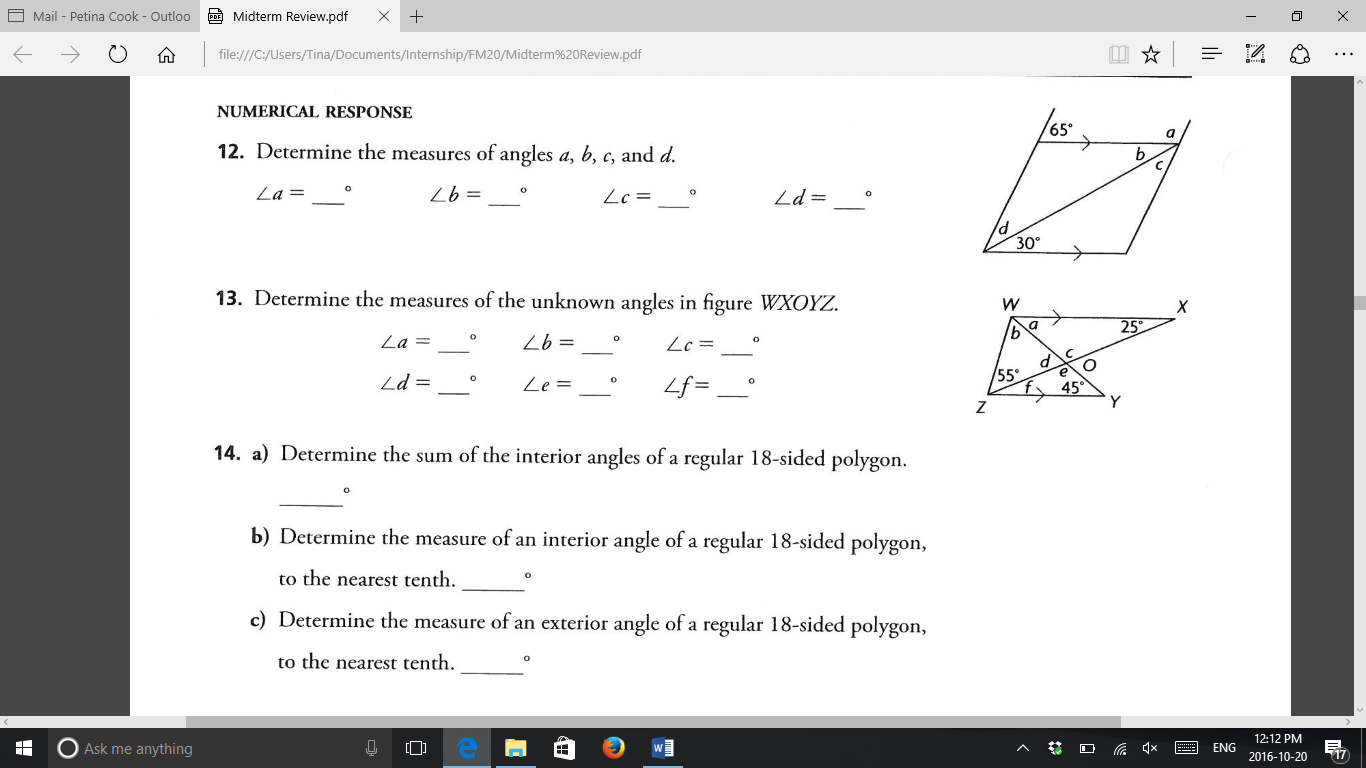 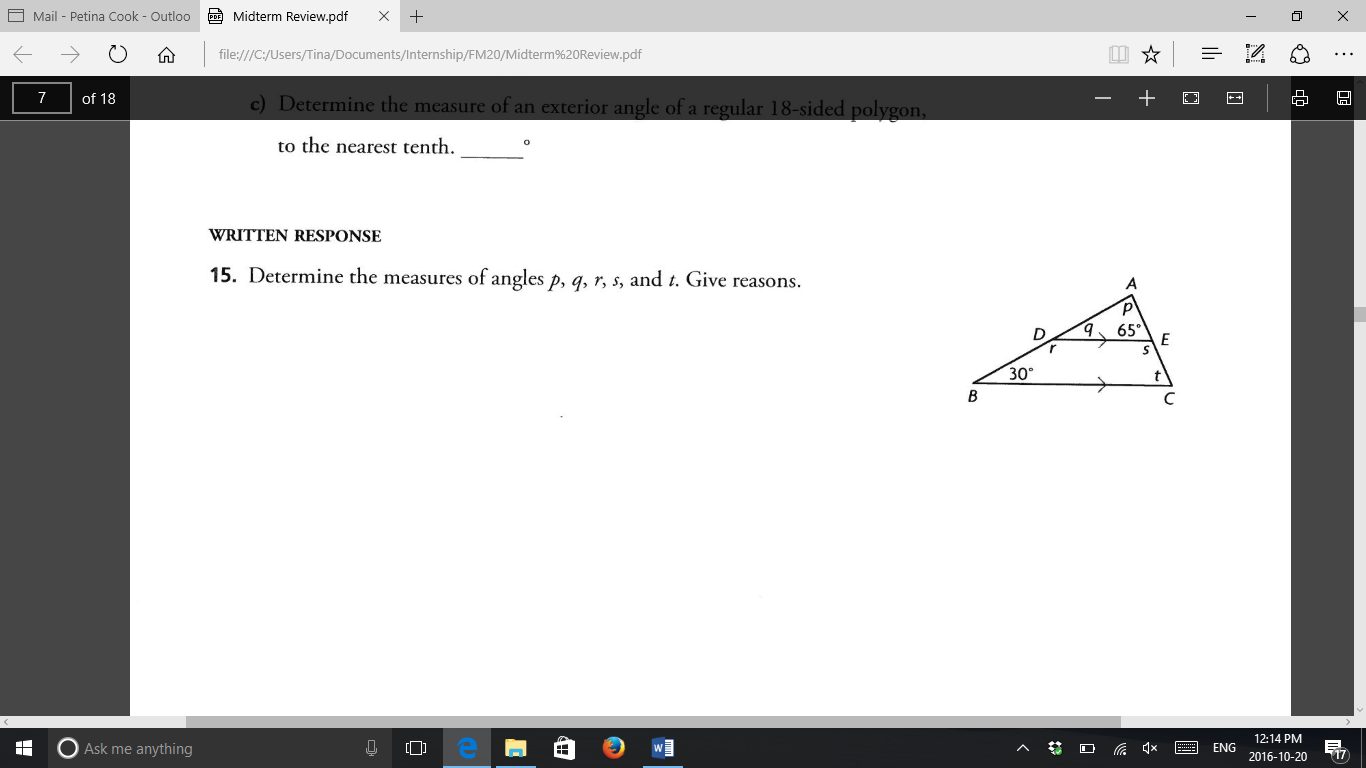 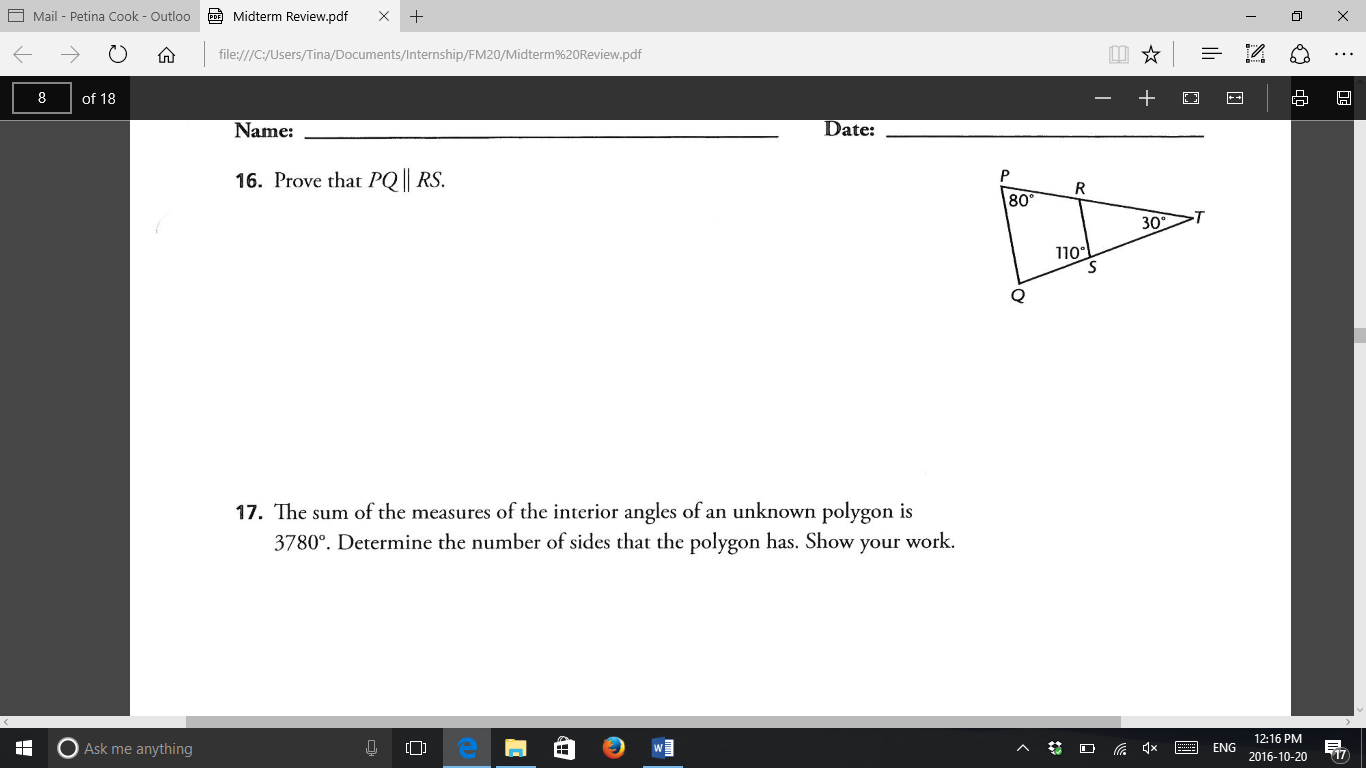 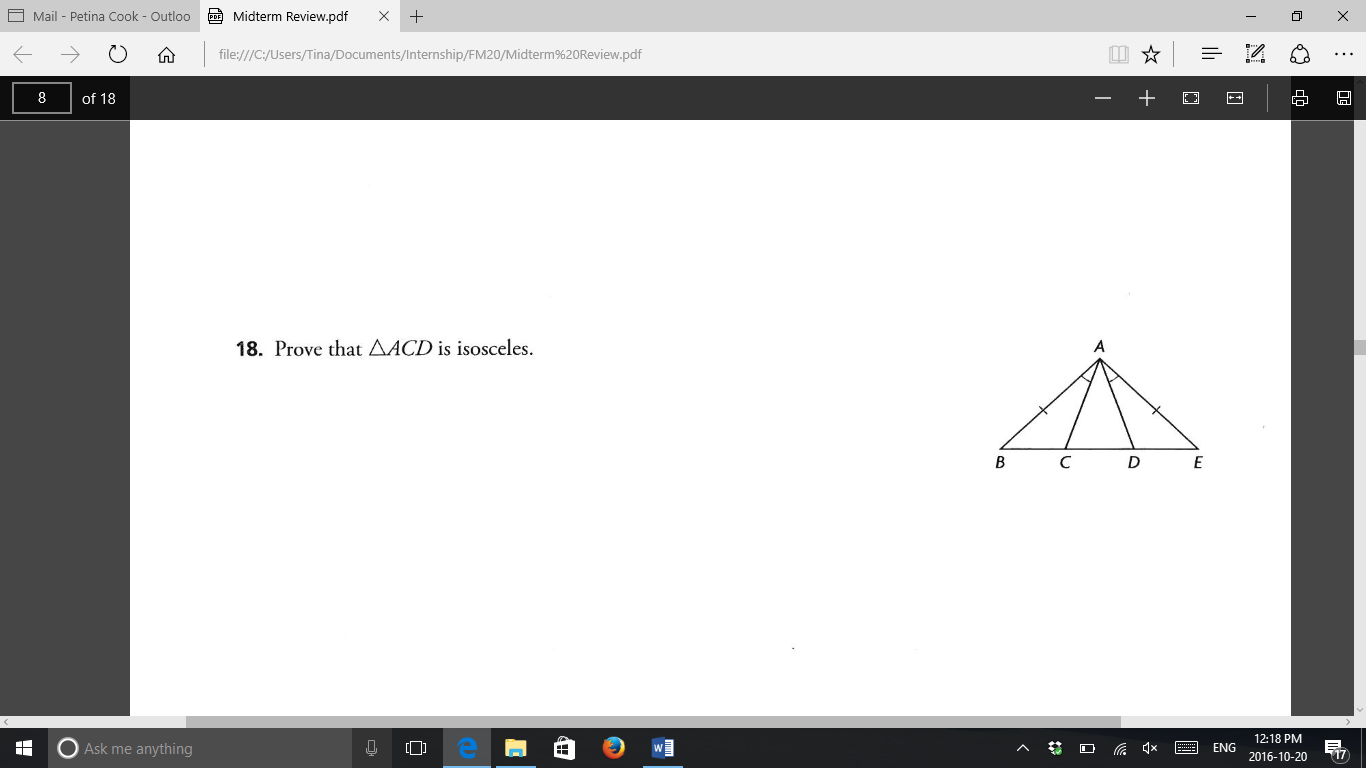 Chapter 3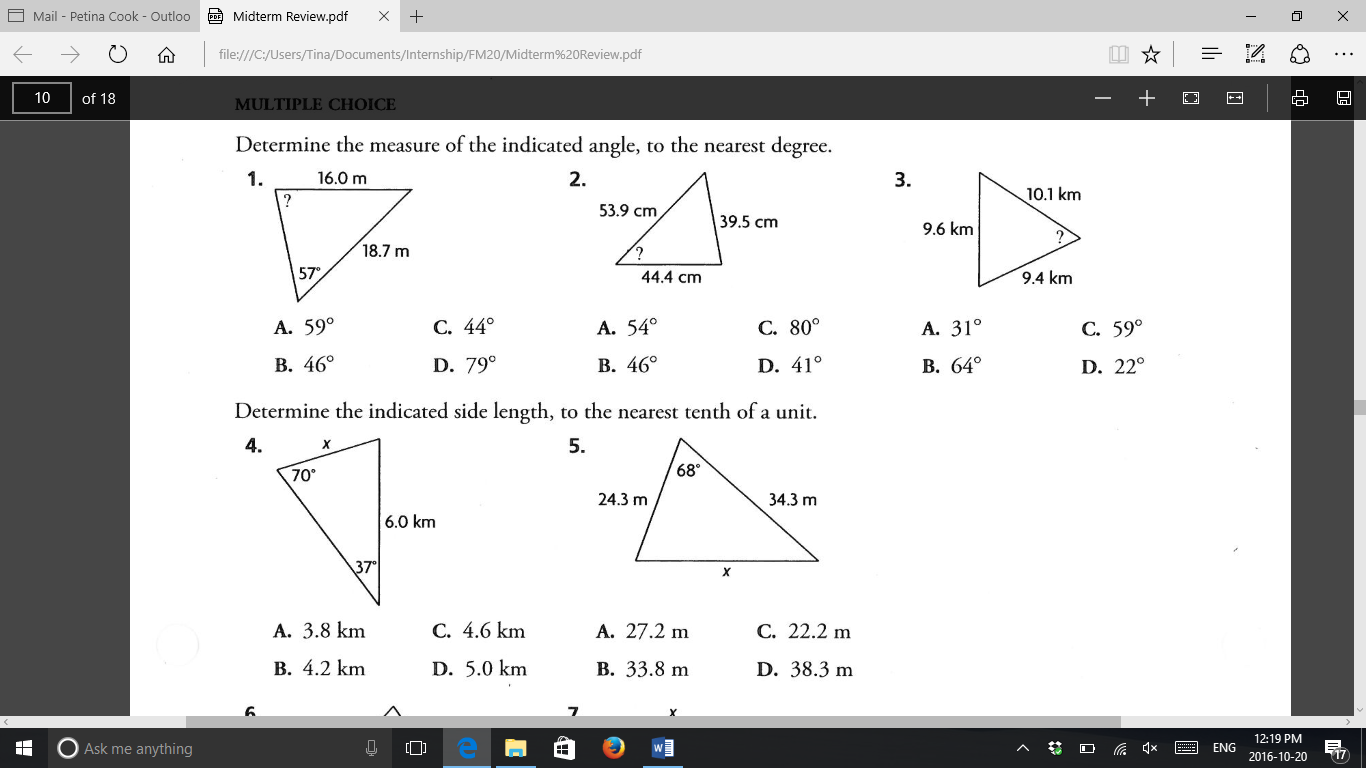 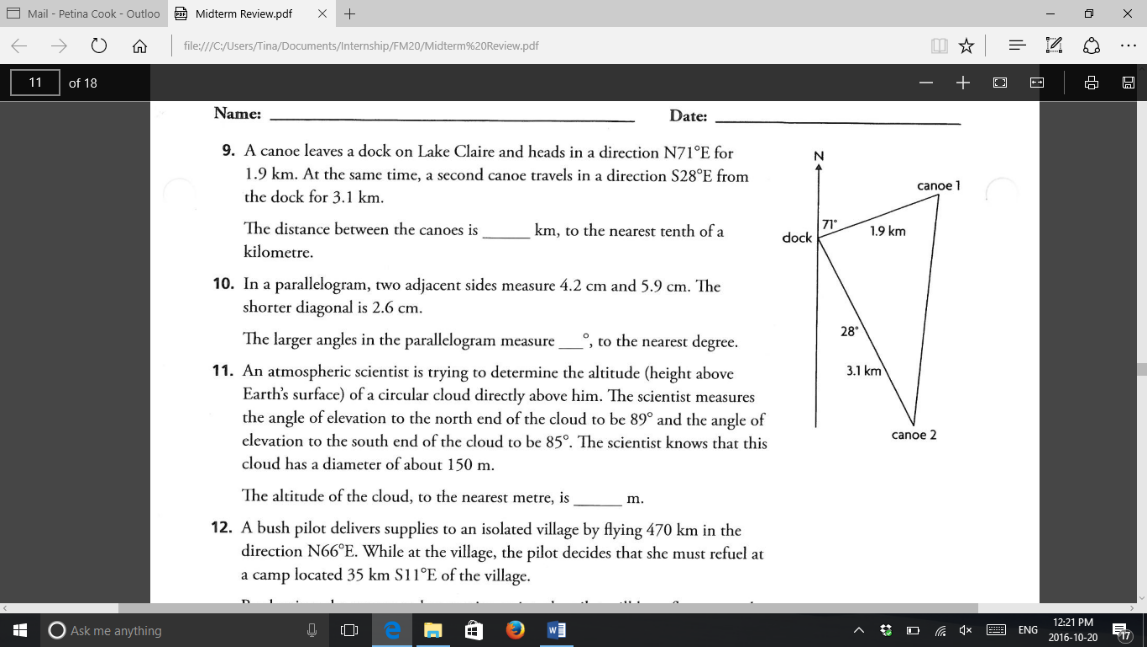 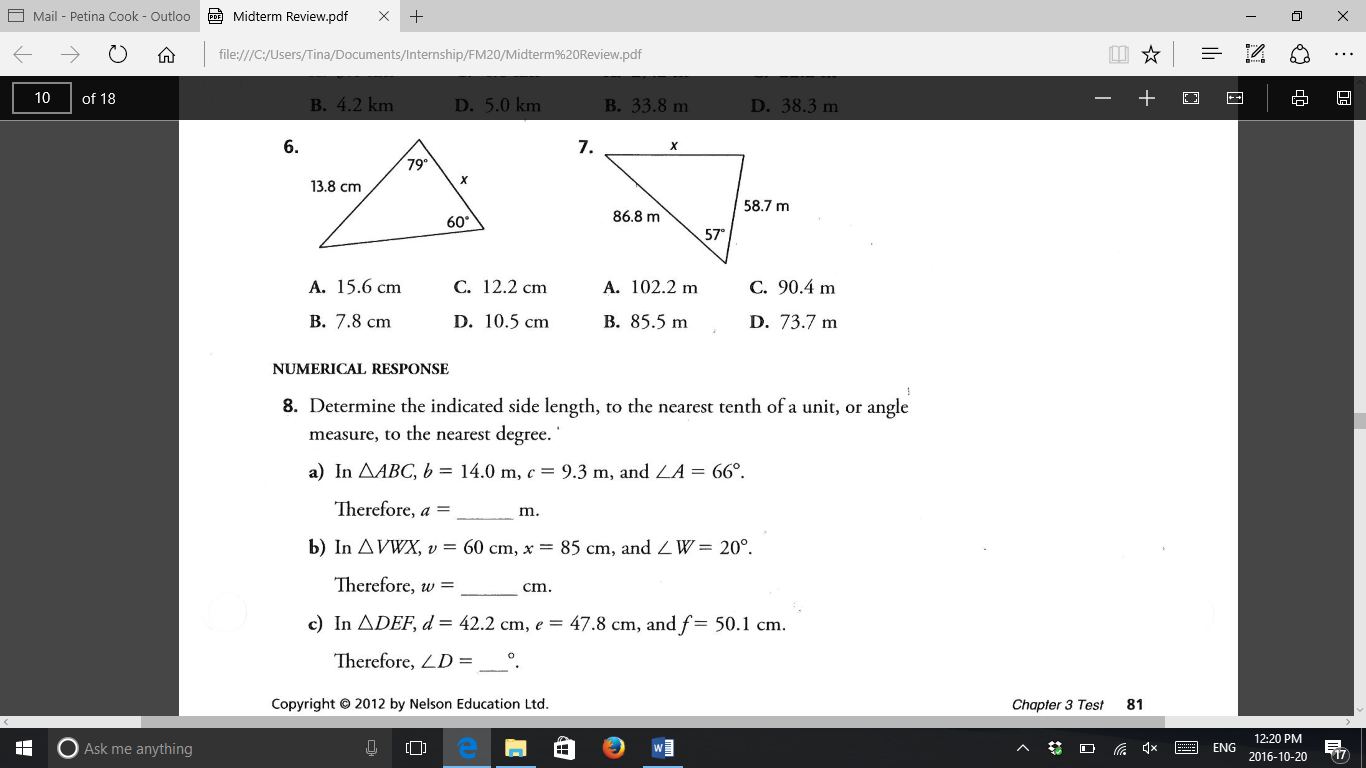 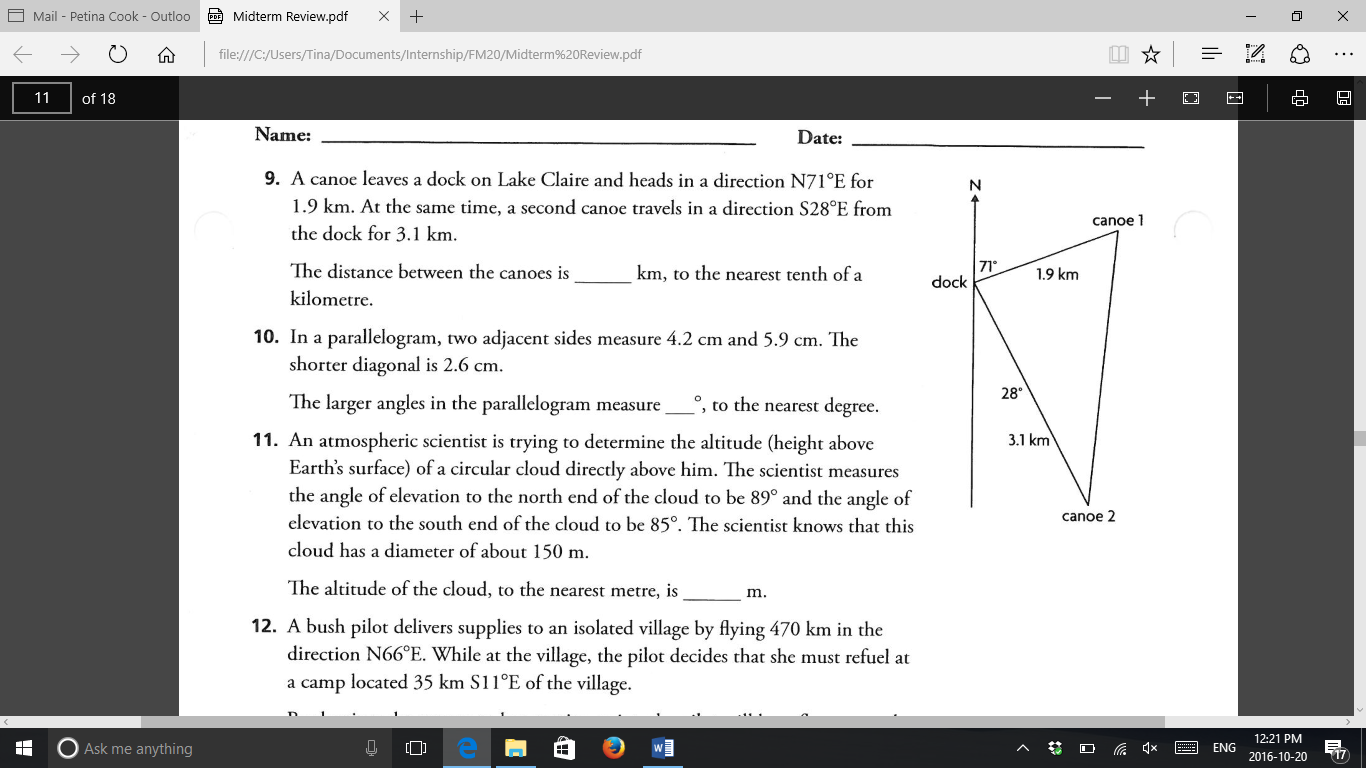 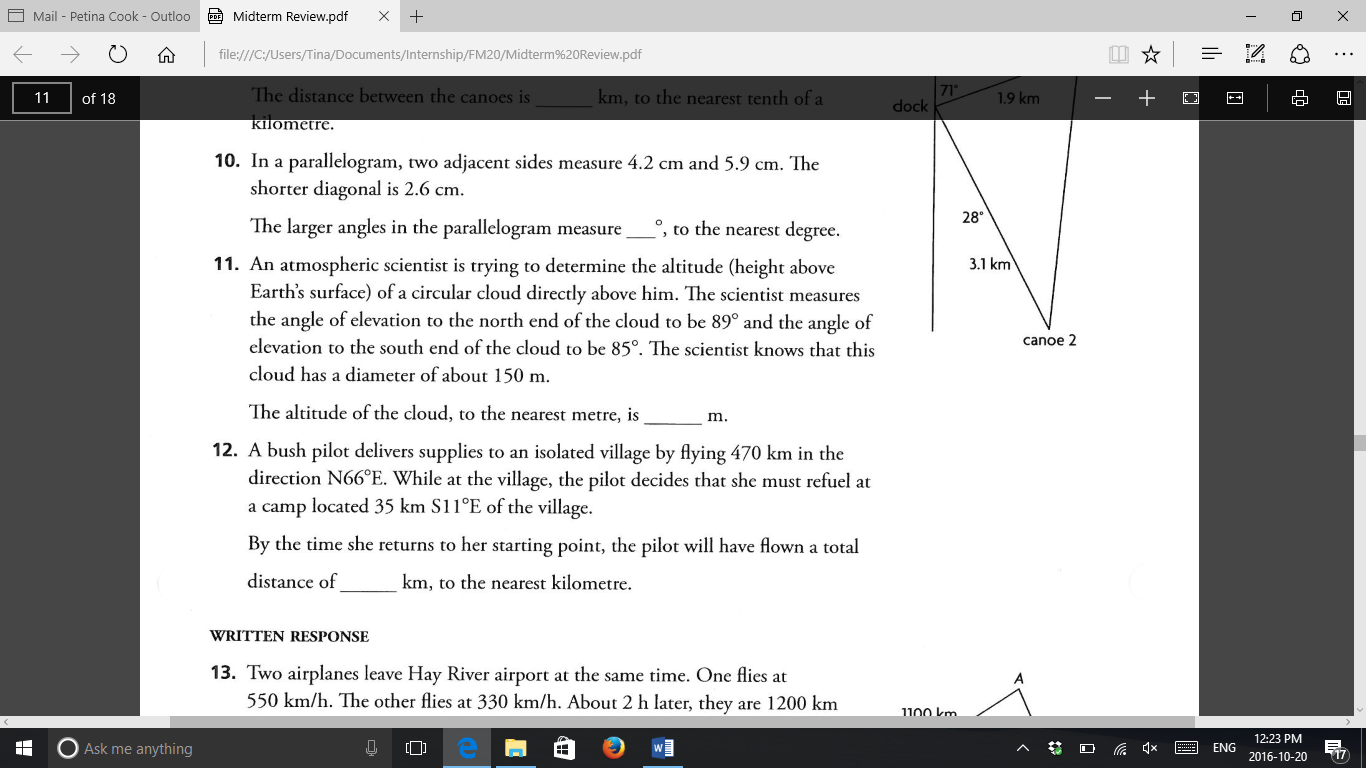 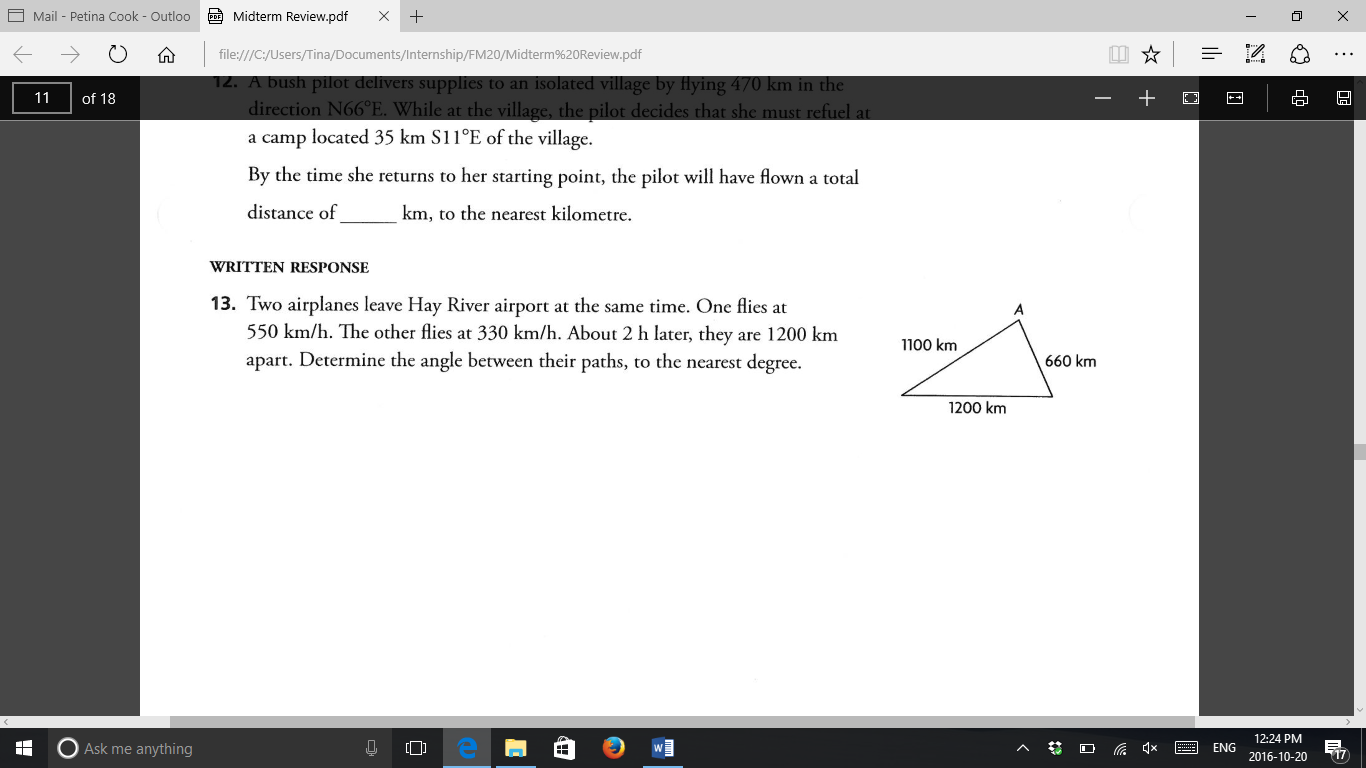 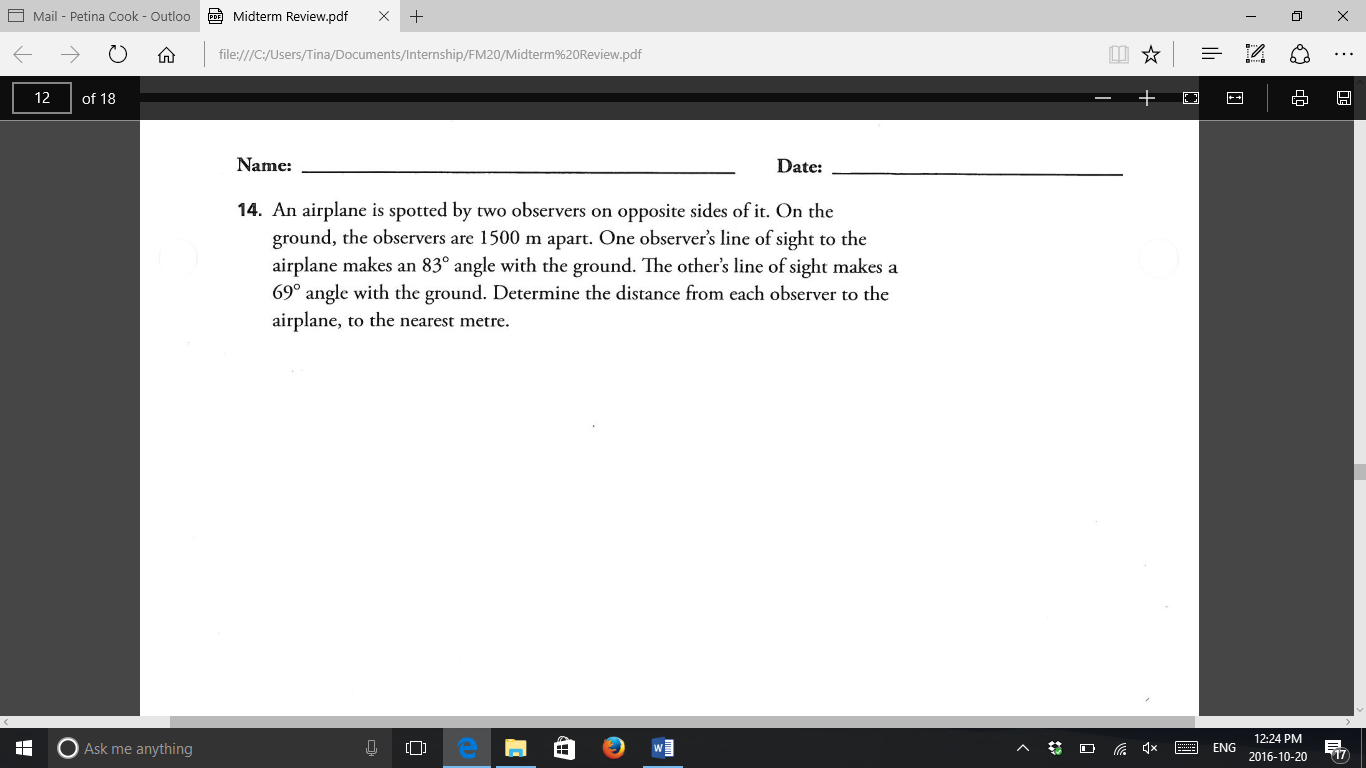 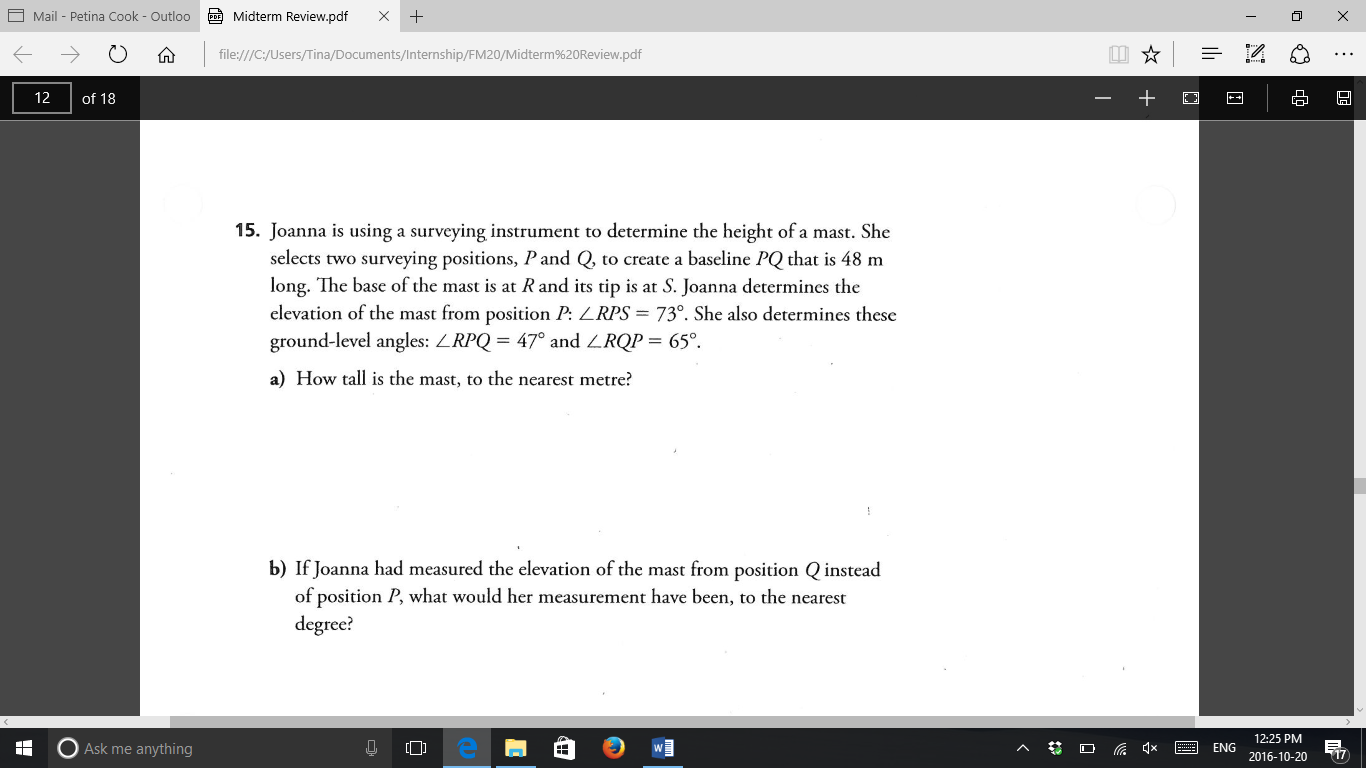 Chapter 4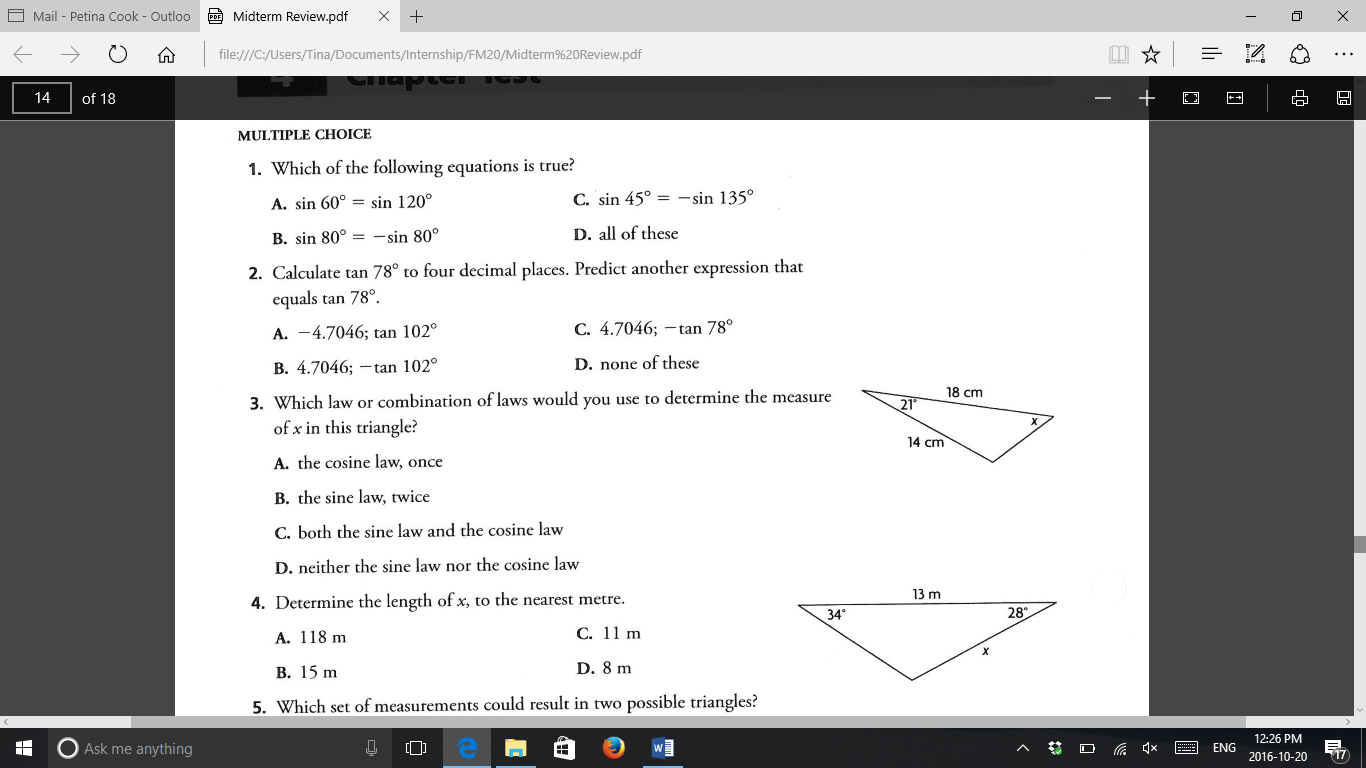 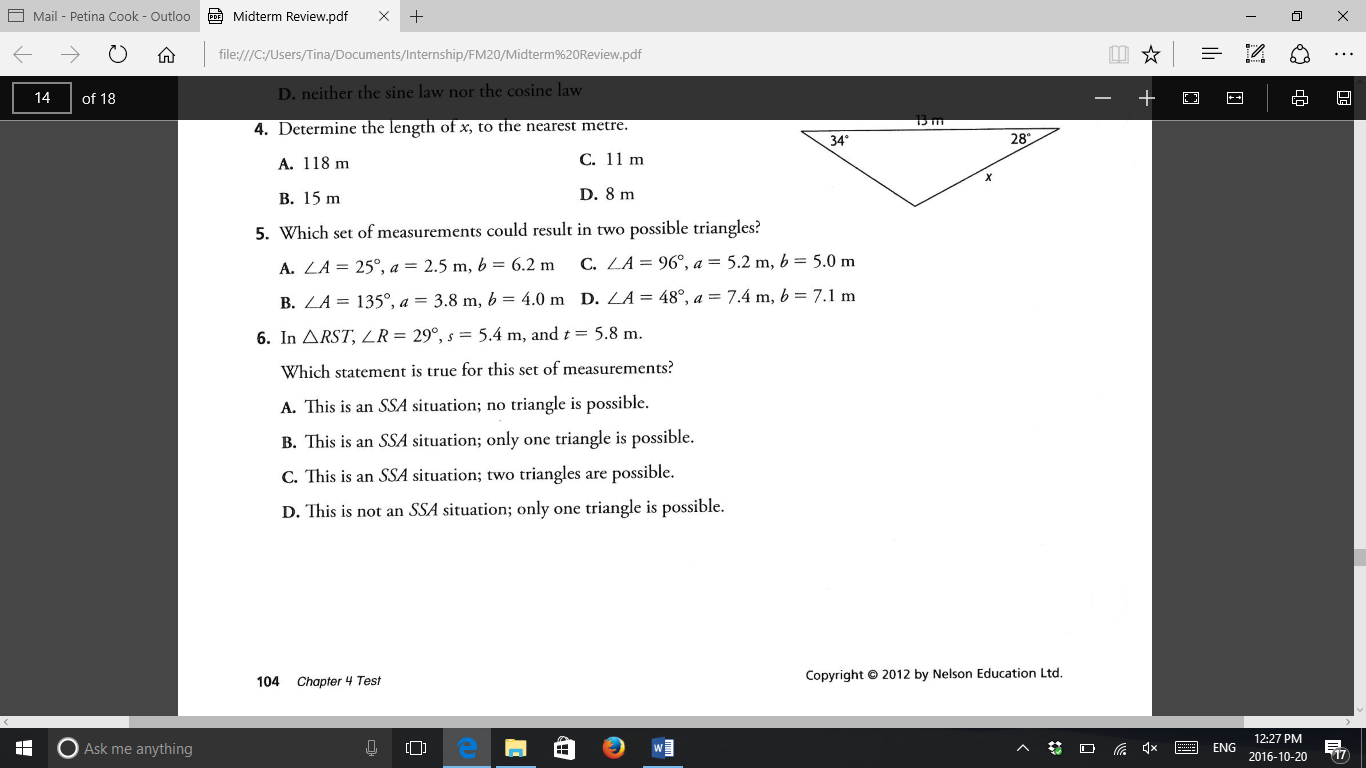 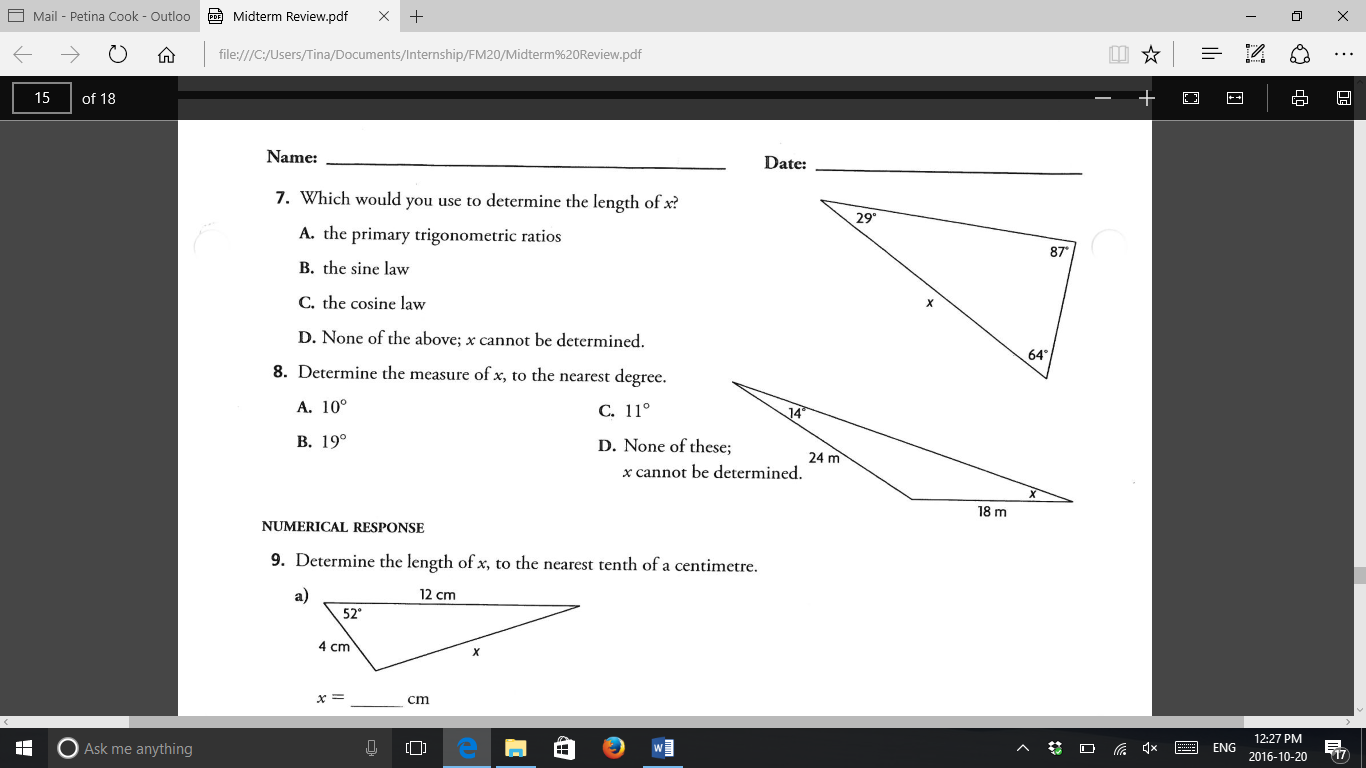 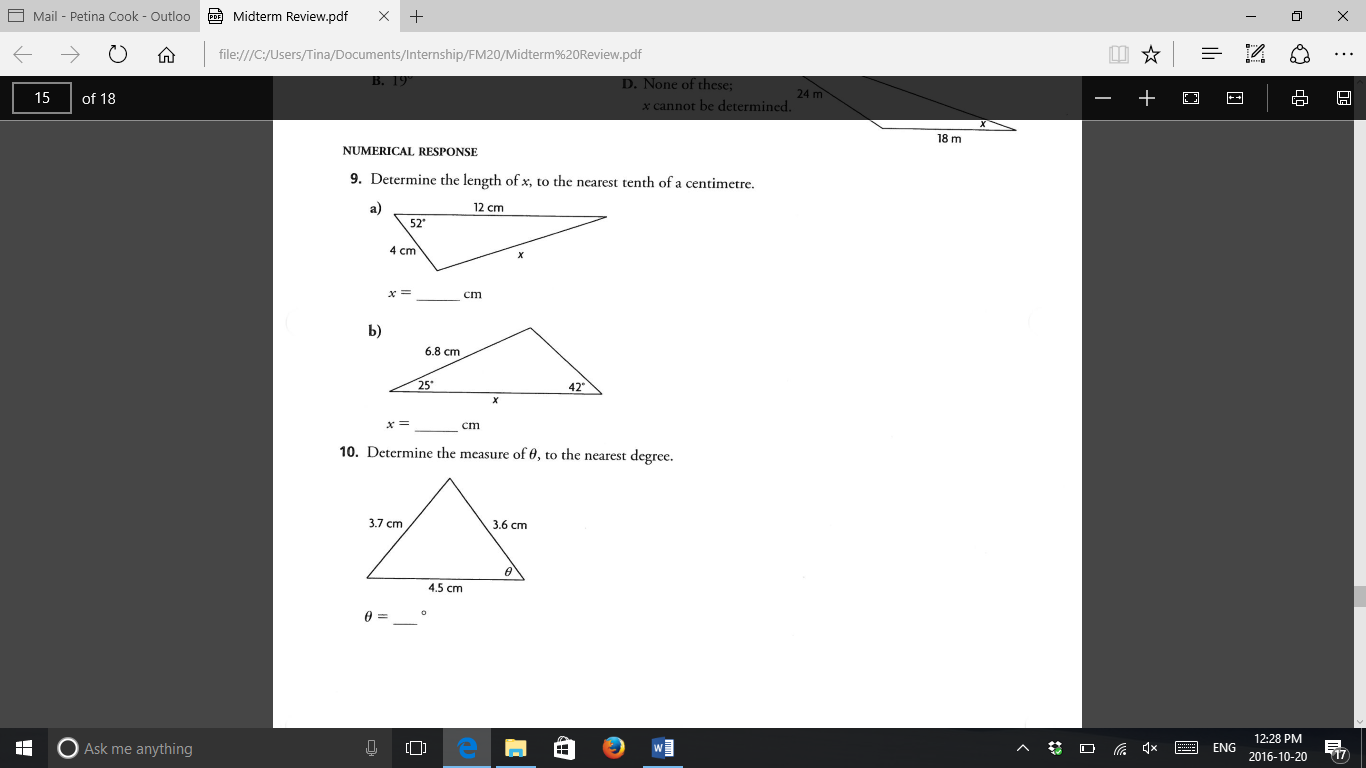 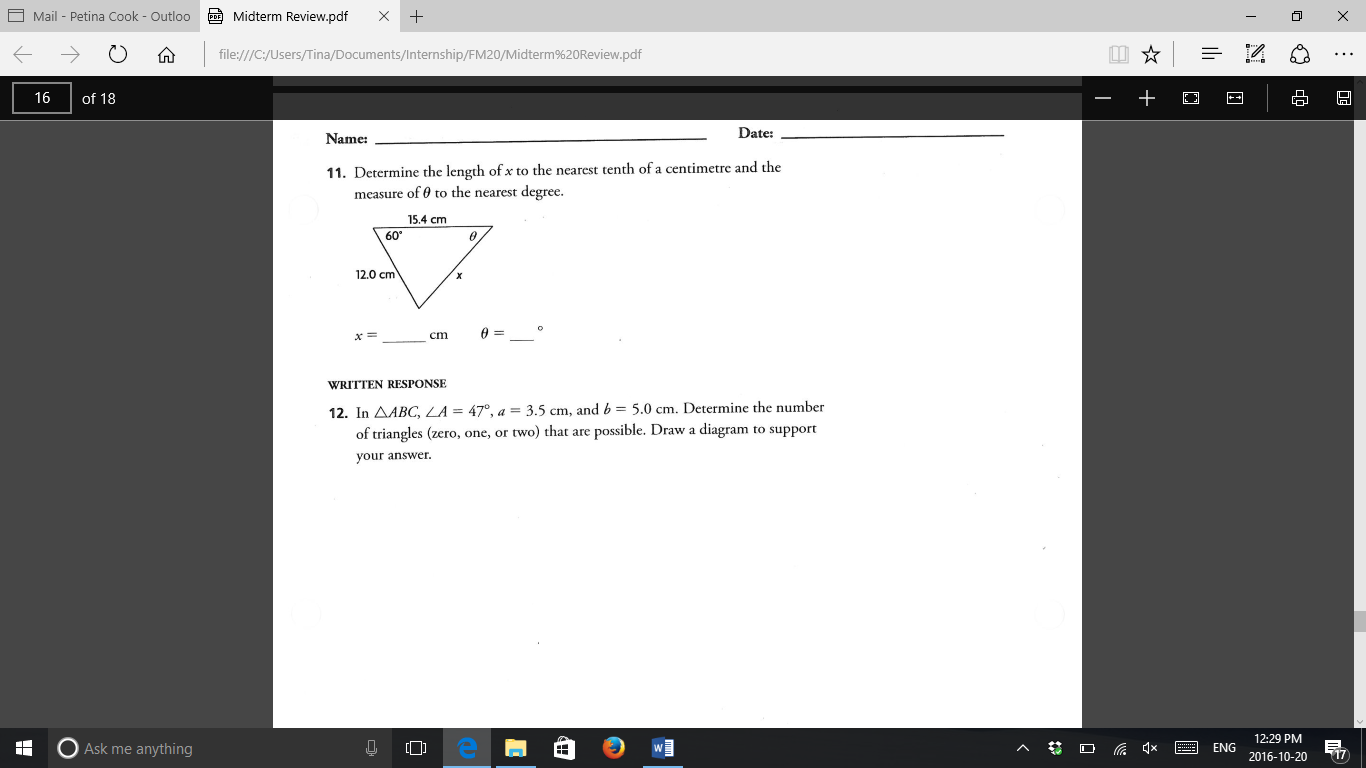 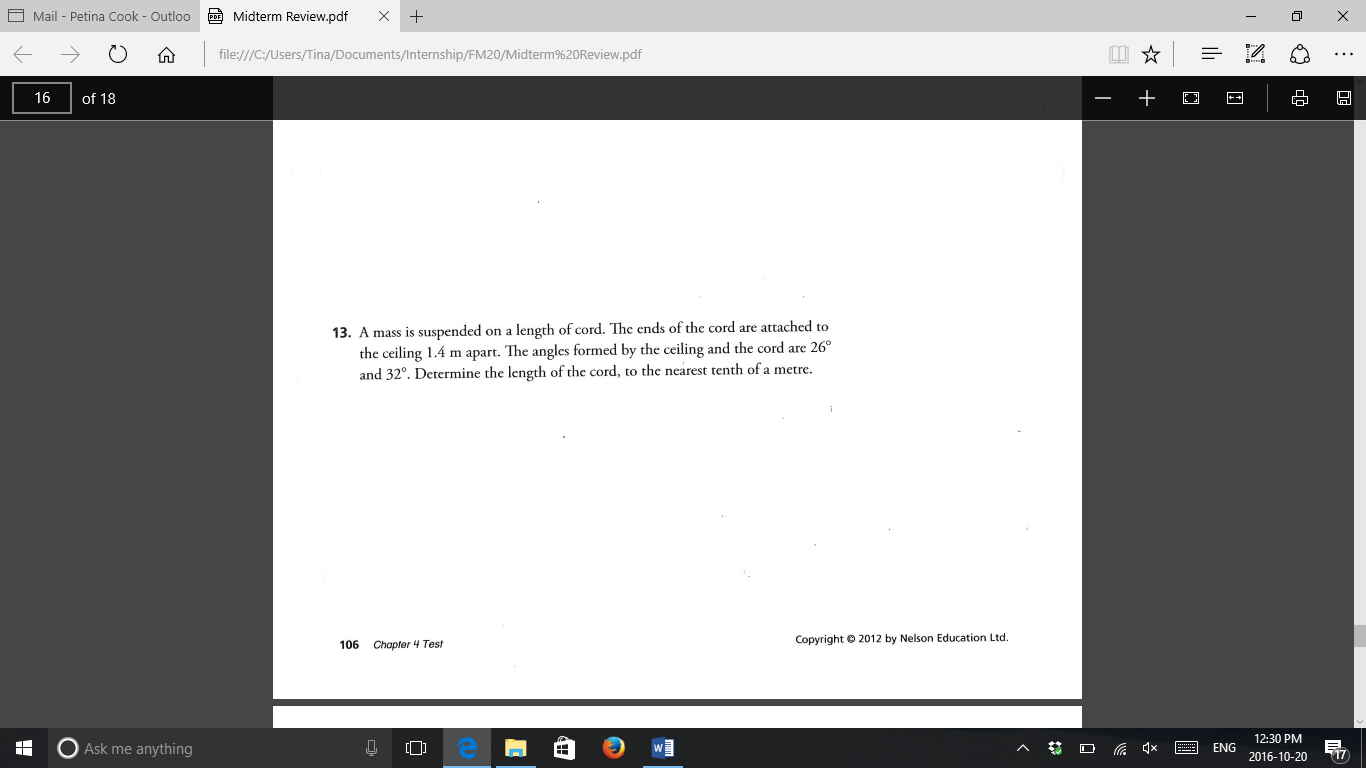 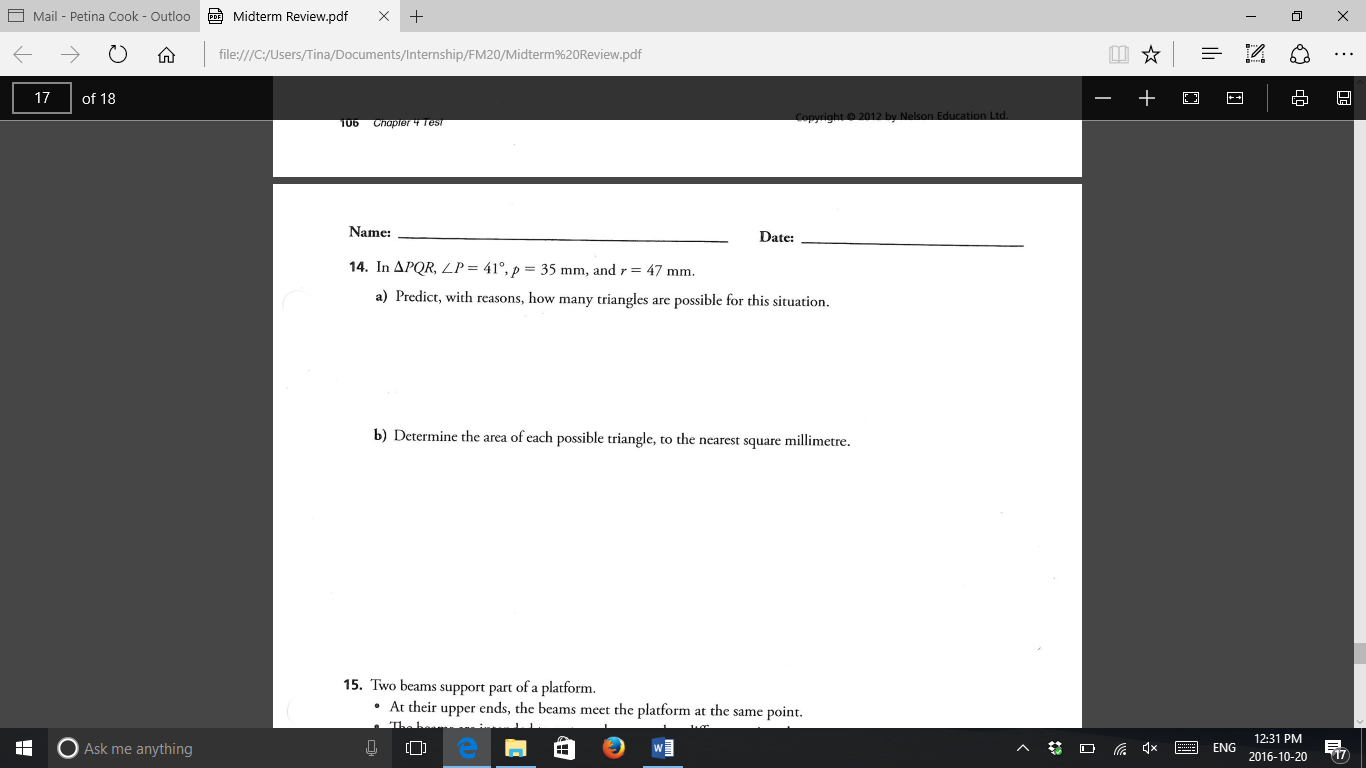 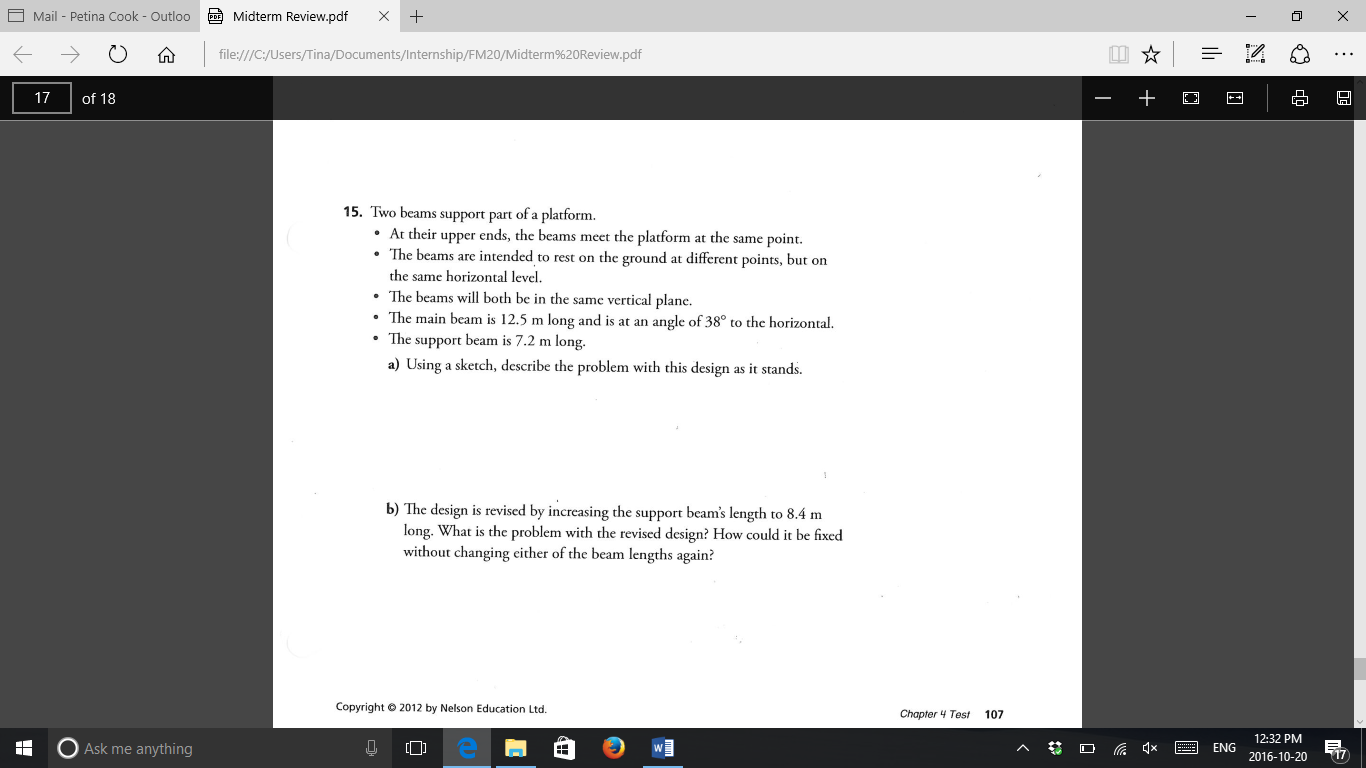 